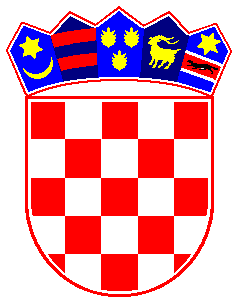 REPUBLIKA HRVATSKADUBROVAČKO-NERETVANSKA ŽUPANIJAOPĆINA TRPANJJEDINSTVENI UPRAVNI ODJELTrpanj, 18. veljače 2021.				PRIOPĆENJE ZA JAVNOSTMinistarstvo regionalnog razvoja i fondova europske unije, na temelju Programa razvoja otoka, raspisalo je Javni poziv za dostavu prijedloga projekata za Program razvoja otoka u 2021.g.Općina Trpanj je po Javnom pozivu prijavila projekt nabave “pametnih” spremnika za  odvojeno prikupljanje otpada, koji  je i prihvaćen Odlukom  Ministarstva regionalnog razvoja i fondova europske unije o odabiru projekata KLASA:302-03/20-01/4 URBROJ:538-07-2-1/249-21-60 dana 16.veljače 2021.g., a kojom je Općini Trpanj za  nabavu “pametnih” spremnika za odvojeno prikupljanje otpada, odobreno 230.000,00 kn.Istovremeno je istom Odlukom, a po prijedlogu Dubrovačko-neretvanske županije, za energetsku obnovu ambulante Trpanj, Dubrovačko-neretvanskoj županiji odobreno 450.000,00 kn. 							PročelnicaNada Ivanković, službenica za informiranje 			